Name _________________________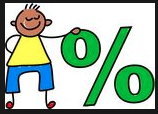        All About PercentsColor in the grids to represent the following fractions.a)                                  b)                               c)  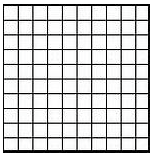 Use the definition of the word “percent” to write each percent as a fraction and then a decimal.  No calculator.Fill in the chart converting between fractions, decimals and percents.  Show your work below the table.  No calculator.Using the values from the chart in Problem 3, which is the least and which is the greatest?  Explain how you arrived at your answers.  No calculatorYou may use a calculator on the rest of the problems.  Round to the hundredths place if necessary.On a recent survey, 60% of those surveyed indicated that they preferred walking to running.  If 540 people preferred walking, how many people were surveyed?How many people preferred running?Which is greater:  25% of 15 or 15% of 25?  Explain your reasoning.Solve the following and be sure to show your percent proportion:What number is 40% of 90?27 is 30% of what number?18 is 30% of what number?What number is 45% of 90?25.5 is what percent of 85?16 is 58% of what number?21 is what percent of 60?Martha spent 40% of her savings to pay for a bicycle that cost $85.  How much money was in her savings to begin with? How much money does she have left in her savings after buying the bicycle?Curtis threw 15 darts at a dart board.  40% of his darts hit the bull’s-eye.  How many darts did not hit the bulls-eye?PercentFractionDecimal37.5%100%110%1%FractionDecimalPercent